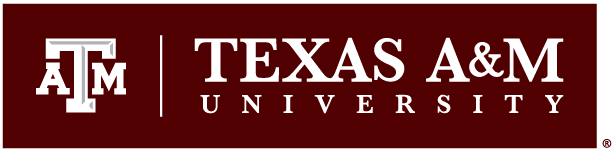 CONTINUITY PLAN TEMPLATEFor Department Use(December 2019)Department/Division Name:Department Continuity of Operations Planning Liaison:Date Updated:Approved by:Date Approved:Planning ScenariosThe continuity plan has been developed around three scenarios which reflect the University’s assessment regarding the types of events which may result in Continuity plan activation. For each type of scenario, activities have been identified to ensure the activation of the continuity plan and the continuous capability of  to make decisions and take action. Planning Scenario 1 – Single or Multiple Facilities AffectedUnder this type of scenario, one or more of the department/division’s facilities are closed for normal business activities. The most likely causes of such disruptions are fire; system/mechanical failure; loss of utilities such as electricity, telephone, water, or steam; massive explosion; weather/tornadoes; or credible threats of actions that would preclude access or use of multiple facilities for an extended period of time. Under this scenario there could be uncertainty regarding whether additional events (such as secondary explosions, hurricanes, or cascading utility failures) could occur. During this type of event, the department’s primary facilities and the immediate areas surrounding them could be inaccessible. This type of scenario could significantly impact the department’s communications, provision of services, and information technology capabilities. Administration, faculty, staff and supporting personnel working at the facility as well as students may be lost, injured, or not accounted forPlanning Scenario 2 – Loss of PersonnelUnder this type of scenario, the department has experienced a severe loss of personnel for an extended period of time. The most likely causes of such loss are infectious disease outbreak, massive explosion, and hazardous chemical release.  During this type of scenario, the department may be unable to maintain operations at a normal capacity and may need to reduce services to focus on restoring and maintaining critical infrastructure.Planning Scenario 3 – Loss of IT or DataUnder this type of scenario, the department has lost data critical to the operations of the department. The most likely causes of such loss are extended power outage, IT equipment failure, and flooding or water damage. During this type of scenario, the department may be unable to perform certain services that require access to the affected data or manual/ alternative procedures will need to be instituted. Priority order for restoration of systems and data determined during the planning process will be followed.Business Impact Analysis WorksheetInstructions: Complete the table. Add additional rows as necessary.*Assume disruption is 3 days or longerContinuity Teams WorksheetInstructions: Identify staff members who will carry out continuity responsibilities in the table below. Add, remove, or modify teams as necessary. Department Leadership Succession (Chain of Command)Instructions: A successor will assume the duties of the leadership role when the usual leader is not able to be contacted by usual methods and will relinquish leadership duties when the usual leader is contacted or until a permanent successor has been named by appropriate line management or another appropriate individual. Please indicate below the succession of authority amongst the top-level leadership in your department. Add additional rows if necessary. Department OverviewInstructions: Please indicate and describe below the principle nature of your department’s operations. Check all that apply.Overview:Essential Function WorksheetInstructions: Complete one worksheet for each essential function for your department.Add additional Essential Function Worksheets as appropriate.Essential Function WorksheetInstructions: Complete one worksheet for each essential function for your department.Add additional Essential Function Worksheets as appropriate.Essential Function WorksheetInstructions: Complete one worksheet for each essential function for your department.Add additional Essential Function Worksheets as appropriate.Essential Function WorksheetInstructions: Complete one worksheet for each essential function for your department.Add additional Essential Function Worksheets as appropriate.Essential Function WorksheetInstructions: Complete one worksheet for each essential function for your department.Add additional Essential Function Worksheets as appropriate.Essential Function WorksheetInstructions: Complete one worksheet for each essential function for your department.Add additional Essential Function Worksheets as appropriate.Alternate Site WorksheetInstructions: Please indicate alternate facilities internal to your department. Instructions: Please indicate minimum site requirements if alternate internal space is unavailable.Vital Documents and Drives WorksheetInstructions: Use the worksheet below to document your vital documents and where they are backed up. If your list is extensive, attach an Excel spreadsheet with the information. Attach a disaster recovery plan if available.Instructions: Use the worksheet below to document how your computer drives, files, and folders are backed up.Emergency Contacts WorksheetInstructions: Complete the worksheet with external departmental contacts vital during an emergency AND attach an updated departmental personnel contact list.Training, Exercise, and Plan Maintenance WorksheetInstructions: Indicate below a schedule for your department to train and exercise this continuity plan.Record of ChangesImplementation PlanIn the event of an emergency disrupting essential functions, the department will implement this plan based on the general strategy below:Notify key personnel of plan activationEstablish staff accountabilityResume essential functions based on priority ratingCommunicate with internal and external stakeholdersConduct damage assessmentsReport damage up through chain of commandReview available internal space within your departmentReport facility requirements up through division or college if your department’s internal space is not available or adequateRelocate staff to alternate spaceDemobilize and resume normal activities as appropriateBusiness Impact AnalysisBusiness Impact AnalysisBusiness Impact AnalysisDisruptionHow would this disruption impact your department or unit?How would you continue operations following a disruption?Loss of FacilitiesLoss of FacilitiesLoss of FacilitiesLoss of electricity*Loss of physical structure*Loss of heating/HVAC*Loss of PersonnelLoss of PersonnelLoss of Personnel10% of workforce lost50% of workforce lostLoss of Information TechnologyLoss of Information TechnologyLoss of Information TechnologyLoss of vital servers/data*Loss of network access*Continuity Team and PersonnelContinuity Team and PersonnelContinuity Team and PersonnelTeamResponsibilitiesTeam MembersPlan Activation & Demobilization TeamThis team is responsible for activating and overseeing continuity plan implementation. Once emergency response activities have concluded, this team will be responsible for developing a plan for demobilization of alternate operations and transition to a primary facility.Plan Activation & Demobilization TeamThis team is responsible for activating and overseeing continuity plan implementation. Once emergency response activities have concluded, this team will be responsible for developing a plan for demobilization of alternate operations and transition to a primary facility.Plan Activation & Demobilization TeamThis team is responsible for activating and overseeing continuity plan implementation. Once emergency response activities have concluded, this team will be responsible for developing a plan for demobilization of alternate operations and transition to a primary facility.Plan Activation & Demobilization TeamThis team is responsible for activating and overseeing continuity plan implementation. Once emergency response activities have concluded, this team will be responsible for developing a plan for demobilization of alternate operations and transition to a primary facility.Staff Accountability TeamThis team is responsible for contacting personnel for welfare, availability, and scheduling.Staff Accountability TeamThis team is responsible for contacting personnel for welfare, availability, and scheduling.Staff Accountability TeamThis team is responsible for contacting personnel for welfare, availability, and scheduling.Staff Accountability TeamThis team is responsible for contacting personnel for welfare, availability, and scheduling.Relocation TeamThis team is responsible for reviewing available internal facility space and preparing as appropriate for alternate operations. If internal space is unavailable, then the relocation team will coordinate with the Office of Mapping and Space Information to identify and prepare an alternate space.Relocation TeamThis team is responsible for reviewing available internal facility space and preparing as appropriate for alternate operations. If internal space is unavailable, then the relocation team will coordinate with the Office of Mapping and Space Information to identify and prepare an alternate space.Relocation TeamThis team is responsible for reviewing available internal facility space and preparing as appropriate for alternate operations. If internal space is unavailable, then the relocation team will coordinate with the Office of Mapping and Space Information to identify and prepare an alternate space.Relocation TeamThis team is responsible for reviewing available internal facility space and preparing as appropriate for alternate operations. If internal space is unavailable, then the relocation team will coordinate with the Office of Mapping and Space Information to identify and prepare an alternate space.Assessment and Salvage TeamOnce the emergency has concluded and the facility is deemed safe for reentry by university administration or facilities, then this team will assess and attempt to salvage any equipment and resources still operational for use in maintaining alternate operations.Assessment and Salvage TeamOnce the emergency has concluded and the facility is deemed safe for reentry by university administration or facilities, then this team will assess and attempt to salvage any equipment and resources still operational for use in maintaining alternate operations.Assessment and Salvage TeamOnce the emergency has concluded and the facility is deemed safe for reentry by university administration or facilities, then this team will assess and attempt to salvage any equipment and resources still operational for use in maintaining alternate operations.Assessment and Salvage TeamOnce the emergency has concluded and the facility is deemed safe for reentry by university administration or facilities, then this team will assess and attempt to salvage any equipment and resources still operational for use in maintaining alternate operations.Name and TitleSuccessor Name(s)ResponsibilitiesPrimarySecondaryTertiaryAcademic/InstructionalResearchAdministrationResidential/Student LifeFacilitiesOperationsOther – Please describe: Organization or DepartmentEssential FunctionBrief DescriptionWhat is this function responsible for? What does it accomplish?Category + RTORTO = Recovery Time Objective (Maximum time this function can be down before it must be resumed)RatingDescriptionRTOCategory + RTORTO = Recovery Time Objective (Maximum time this function can be down before it must be resumed) Critical Directly impacts Life, Health, Safety, or Security. Cannot stop.< 4 HoursCategory + RTORTO = Recovery Time Objective (Maximum time this function can be down before it must be resumed) HighMust continue at normal or increased level. Pausing for more than 24 hours may cause significant consequences or serious harm.< 24 HoursCategory + RTORTO = Recovery Time Objective (Maximum time this function can be down before it must be resumed) MediumMust continue if at all possible, perhaps in reduced mode. Stopping for more than one week may cause major disruption.< 1 WeekCategory + RTORTO = Recovery Time Objective (Maximum time this function can be down before it must be resumed) Low May be suspended for up to one month without causing significant disruption.< 1 MonthCategory + RTORTO = Recovery Time Objective (Maximum time this function can be down before it must be resumed) DeferrableMay pause and resume when conditions permit.>  1 MonthKey Personnelfor this function(Name, Contact Information)Primary:Alternate:Alternate:Primary:Alternate:Alternate:Primary:Alternate:Alternate:Key Roles required to perform the function (Admin Asst., RN, manager, financial analysis, etc.)Vendors vital to this functionRESOURCE REQUIREMENTS RESOURCE REQUIREMENTS RESOURCE REQUIREMENTS RESOURCE REQUIREMENTS Required IT Services Internet     TAMU Email       Telephone      Central Authentication System     VPNOthers: Internet     TAMU Email       Telephone      Central Authentication System     VPNOthers: Internet     TAMU Email       Telephone      Central Authentication System     VPNOthers:Required IT Applications Essential External WebsitesRequired FacilitiesVital Records andPrivate InformationOther Vital Resources or Specialized SuppliesDEPENDENCIES and PEAK PERIODSDEPENDENCIES and PEAK PERIODSDEPENDENCIES and PEAK PERIODSDEPENDENCIES and PEAK PERIODSUpstream Dependencies Other departments vital to this function that you rely on.Downstream Dependencies Other departments that rely on this FunctionPeak PeriodsSignificant or demanding months for this functionOrganization or DepartmentEssential FunctionBrief DescriptionWhat is this function responsible for? What does it accomplish?Category + RTORTO = Recovery Time Objective (Maximum time this function can be down before it must be resumed)RatingDescriptionRTOCategory + RTORTO = Recovery Time Objective (Maximum time this function can be down before it must be resumed) Critical Directly impacts Life, Health, Safety, or Security. Cannot stop.< 4 HoursCategory + RTORTO = Recovery Time Objective (Maximum time this function can be down before it must be resumed) HighMust continue at normal or increased level. Pausing for more than 24 hours may cause significant consequences or serious harm.< 24 HoursCategory + RTORTO = Recovery Time Objective (Maximum time this function can be down before it must be resumed) MediumMust continue if at all possible, perhaps in reduced mode. Stopping for more than one week may cause major disruption.< 1 WeekCategory + RTORTO = Recovery Time Objective (Maximum time this function can be down before it must be resumed) Low May be suspended for up to one month without causing significant disruption.< 1 MonthCategory + RTORTO = Recovery Time Objective (Maximum time this function can be down before it must be resumed) DeferrableMay pause and resume when conditions permit.>  1 MonthKey Personnelfor this function(Name, Contact Information)Primary:Alternate:Alternate:Primary:Alternate:Alternate:Primary:Alternate:Alternate:Key Roles required to perform the function (Admin Asst., RN, manager, financial analysis, etc.)Vendors vital to this functionRESOURCE REQUIREMENTS RESOURCE REQUIREMENTS RESOURCE REQUIREMENTS RESOURCE REQUIREMENTS Required IT Services Internet     TAMU Email       Telephone      Central Authentication System     VPNOthers: Internet     TAMU Email       Telephone      Central Authentication System     VPNOthers: Internet     TAMU Email       Telephone      Central Authentication System     VPNOthers:Required IT Applications Essential External WebsitesRequired FacilitiesVital Records andPrivate InformationOther Vital Resources or Specialized SuppliesDEPENDENCIES and PEAK PERIODSDEPENDENCIES and PEAK PERIODSDEPENDENCIES and PEAK PERIODSDEPENDENCIES and PEAK PERIODSUpstream Dependencies Other departments vital to this function that you rely on.Downstream Dependencies Other departments that rely on this FunctionPeak PeriodsSignificant or demanding months for this functionOrganization or DepartmentEssential FunctionBrief DescriptionWhat is this function responsible for? What does it accomplish?Category + RTORTO = Recovery Time Objective (Maximum time this function can be down before it must be resumed)RatingDescriptionRTOCategory + RTORTO = Recovery Time Objective (Maximum time this function can be down before it must be resumed) Critical Directly impacts Life, Health, Safety, or Security. Cannot stop.< 4 HoursCategory + RTORTO = Recovery Time Objective (Maximum time this function can be down before it must be resumed) HighMust continue at normal or increased level. Pausing for more than 24 hours may cause significant consequences or serious harm.< 24 HoursCategory + RTORTO = Recovery Time Objective (Maximum time this function can be down before it must be resumed) MediumMust continue if at all possible, perhaps in reduced mode. Stopping for more than one week may cause major disruption.< 1 WeekCategory + RTORTO = Recovery Time Objective (Maximum time this function can be down before it must be resumed) Low May be suspended for up to one month without causing significant disruption.< 1 MonthCategory + RTORTO = Recovery Time Objective (Maximum time this function can be down before it must be resumed) DeferrableMay pause and resume when conditions permit.>  1 MonthKey Personnelfor this function(Name, Contact Information)Primary:Alternate:Alternate:Primary:Alternate:Alternate:Primary:Alternate:Alternate:Key Roles required to perform the function (Admin Asst., RN, manager, financial analysis, etc.)Vendors vital to this functionRESOURCE REQUIREMENTS RESOURCE REQUIREMENTS RESOURCE REQUIREMENTS RESOURCE REQUIREMENTS Required IT Services Internet     TAMU Email       Telephone      Central Authentication System     VPNOthers: Internet     TAMU Email       Telephone      Central Authentication System     VPNOthers: Internet     TAMU Email       Telephone      Central Authentication System     VPNOthers:Required IT Applications Essential External WebsitesRequired FacilitiesVital Records andPrivate InformationOther Vital Resources or Specialized SuppliesDEPENDENCIES and PEAK PERIODSDEPENDENCIES and PEAK PERIODSDEPENDENCIES and PEAK PERIODSDEPENDENCIES and PEAK PERIODSUpstream Dependencies Other departments vital to this function that you rely on.Downstream Dependencies Other departments that rely on this FunctionPeak PeriodsSignificant or demanding months for this functionOrganization or DepartmentEssential FunctionBrief DescriptionWhat is this function responsible for? What does it accomplish?Category + RTORTO = Recovery Time Objective (Maximum time this function can be down before it must be resumed)RatingDescriptionRTOCategory + RTORTO = Recovery Time Objective (Maximum time this function can be down before it must be resumed) Critical Directly impacts Life, Health, Safety, or Security. Cannot stop.< 4 HoursCategory + RTORTO = Recovery Time Objective (Maximum time this function can be down before it must be resumed) HighMust continue at normal or increased level. Pausing for more than 24 hours may cause significant consequences or serious harm.< 24 HoursCategory + RTORTO = Recovery Time Objective (Maximum time this function can be down before it must be resumed) MediumMust continue if at all possible, perhaps in reduced mode. Stopping for more than one week may cause major disruption.< 1 WeekCategory + RTORTO = Recovery Time Objective (Maximum time this function can be down before it must be resumed) Low May be suspended for up to one month without causing significant disruption.< 1 MonthCategory + RTORTO = Recovery Time Objective (Maximum time this function can be down before it must be resumed) DeferrableMay pause and resume when conditions permit.>  1 MonthKey Personnelfor this function(Name, Contact Information)Primary:Alternate:Alternate:Primary:Alternate:Alternate:Primary:Alternate:Alternate:Key Roles required to perform the function (Admin Asst., RN, manager, financial analysis, etc.)Vendors vital to this functionRESOURCE REQUIREMENTS RESOURCE REQUIREMENTS RESOURCE REQUIREMENTS RESOURCE REQUIREMENTS Required IT Services Internet     TAMU Email       Telephone      Central Authentication System    VPN   Others: Internet     TAMU Email       Telephone      Central Authentication System    VPN   Others: Internet     TAMU Email       Telephone      Central Authentication System    VPN   Others:Required IT Applications Essential External WebsitesRequired FacilitiesVital Records andPrivate InformationOther Vital Resources or Specialized SuppliesDEPENDENCIES and PEAK PERIODSDEPENDENCIES and PEAK PERIODSDEPENDENCIES and PEAK PERIODSDEPENDENCIES and PEAK PERIODSUpstream Dependencies Other departments vital to this function that you rely on.Downstream Dependencies Other departments that rely on this FunctionPeak PeriodsSignificant or demanding months for this functionOrganization or DepartmentEssential FunctionBrief DescriptionWhat is this function responsible for? What does it accomplish?Category + RTORTO = Recovery Time Objective (Maximum time this function can be down before it must be resumed)RatingDescriptionRTOCategory + RTORTO = Recovery Time Objective (Maximum time this function can be down before it must be resumed) Critical (Tier I)Directly impacts Life, Health, Safety, or Security. Cannot stop.< 4 HoursCategory + RTORTO = Recovery Time Objective (Maximum time this function can be down before it must be resumed) High (Tier I)Must continue at normal or increased level. Pausing for more than 24 hours may cause significant consequences or serious harm.< 24 HoursCategory + RTORTO = Recovery Time Objective (Maximum time this function can be down before it must be resumed) Medium (Tier II)Must continue if at all possible, perhaps in reduced mode. Stopping for more than one week may cause major disruption.< 1 WeekCategory + RTORTO = Recovery Time Objective (Maximum time this function can be down before it must be resumed) Low (Tier III)May be suspended for up to one month without causing significant disruption.< 1 MonthCategory + RTORTO = Recovery Time Objective (Maximum time this function can be down before it must be resumed) DeferrableMay pause and resume when conditions permit.>  1 MonthKey Personnelfor this function(Name, Contact Information)Primary:Alternate:Alternate:Primary:Alternate:Alternate:Primary:Alternate:Alternate:Key Roles required to perform the function (Admin Asst., RN, manager, financial analysis, etc.)Vendors vital to this functionRESOURCE REQUIREMENTS RESOURCE REQUIREMENTS RESOURCE REQUIREMENTS RESOURCE REQUIREMENTS Required IT Services Internet     TAMU Email       Telecom     Central Authentication System     VPN     Others: Internet     TAMU Email       Telecom     Central Authentication System     VPN     Others: Internet     TAMU Email       Telecom     Central Authentication System     VPN     Others:Required IT Applications Essential External WebsitesRequired FacilitiesVital Records andPrivate InformationOther Vital Resources or Specialized SuppliesDEPENDENCIES and PEAK PERIODSDEPENDENCIES and PEAK PERIODSDEPENDENCIES and PEAK PERIODSDEPENDENCIES and PEAK PERIODSUpstream Dependencies Other departments vital to this function that you rely on.Downstream Dependencies Other departments that rely on this FunctionPeak PeriodsSignificant or demanding months for this functionOrganization or DepartmentEssential FunctionBrief DescriptionWhat is this function responsible for? What does it accomplish?Category + RTORTO = Recovery Time Objective (Maximum time this function can be down before it must be resumed)RatingDescriptionRTOCategory + RTORTO = Recovery Time Objective (Maximum time this function can be down before it must be resumed) Critical Directly impacts Life, Health, Safety, or Security. Cannot stop.< 4 HoursCategory + RTORTO = Recovery Time Objective (Maximum time this function can be down before it must be resumed) HighMust continue at normal or increased level. Pausing for more than 24 hours may cause significant consequences or serious harm.< 24 HoursCategory + RTORTO = Recovery Time Objective (Maximum time this function can be down before it must be resumed) MediumMust continue if at all possible, perhaps in reduced mode. Stopping for more than one week may cause major disruption.< 1 WeekCategory + RTORTO = Recovery Time Objective (Maximum time this function can be down before it must be resumed) Low May be suspended for up to one month without causing significant disruption.< 1 MonthCategory + RTORTO = Recovery Time Objective (Maximum time this function can be down before it must be resumed) DeferrableMay pause and resume when conditions permit.>  1 MonthKey Personnelfor this function(Name, Contact Information)Primary:Alternate:Alternate:Primary:Alternate:Alternate:Primary:Alternate:Alternate:Key Roles required to perform the function (Admin Asst., RN, manager, financial analysis, etc.)Vendors vital to this functionRESOURCE REQUIREMENTS RESOURCE REQUIREMENTS RESOURCE REQUIREMENTS RESOURCE REQUIREMENTS Required IT Services Internet     TAMU Email       Telephone      Central Authentication     VPN    Others: Internet     TAMU Email       Telephone      Central Authentication     VPN    Others: Internet     TAMU Email       Telephone      Central Authentication     VPN    Others:Required IT Applications Essential External WebsitesRequired FacilitiesVital Records andPrivate InformationOther Vital Resources or Specialized SuppliesDEPENDENCIES and PEAK PERIODSDEPENDENCIES and PEAK PERIODSDEPENDENCIES and PEAK PERIODSDEPENDENCIES and PEAK PERIODSUpstream Dependencies Other departments vital to this function that you rely on.Downstream Dependencies Other departments that rely on this FunctionPeak PeriodsSignificant or demanding months for this functionAlternate Internal Site WorksheetAlternate Internal Site WorksheetAlternate Internal Site WorksheetAlternate site nameStreet addressCity:ContactPhone:Essential functions that could relocate to this siteStaff that could relocate hereEssential supplies and equipment already at siteSpecialized supplies and equipment neededSummary of limitations or special considerations if this site were to be usedOther helpful informationMinimum Site Requirements WorksheetMinimum Site Requirements WorksheetMinimum Site Requirements WorksheetSpaceMinimum RequiredComments / NotesTotal square footageReception areaPrivate officesShared offices or cubiclesConference roomsStorage roomsCopy / Mail roomSupport staff work spaceSpecialized roomsOther spaceSpecialized equipmentSpecialized suppliesHard-line telephonesOther helpful information:Vital Documents WorksheetVital Documents WorksheetVital Documents WorksheetDocumentPrimary LocationBack-up LocationExample: List of equipment vendors with after-hour emergency contact informationSharePoint – Emergency Procedures FolderCopy on USB flash drive kept by business managerDrives, Files, Folders WorksheetDrives, Files, Folders WorksheetDrives, Files, Folders WorksheetDrives, files, and foldersHow backed up and how oftenWho to contact to access backup copiesShared files on department server (Public files that all staff can access)Restricted files and documents (Only accessible to selected staff)Files and documents on individual staff computersDepartment or clinic file serverOther files or documentsDepartment/Agency:Name/Title:  Email: Business phone: Cell phone: After hours phone: Department/Agency:Name/Title: Email: Business phone: Cell phone: After hours phone: Department/Agency:Name/Title: Email: Business phone: Cell phone: After hours phone: Department /Agency:Name/Title: Email: Business phone: Cell phone: After hours phone: Department /Agency:Name/Title: Email: Business phone: Cell phone: After hours phone: Department/Agency: Name/Title: Email: Business phone: Cell phone: After hours phone: Department/Agency: Name/Title: Email: Business phone: Cell phone: After hours phone: Department/Agency: Name/Title: Email: Business phone: Cell phone: After hours phone: Department/Agency: Name/Title: Email: Business phone: Cell phone: After hours phone: Department/Agency: Name/Title: Email:Business phone: Cell phone: After hours phone: Department/Agency: Name/Title: Email:Business phone: Cell phone: After hours phone: Department/Agency: Name/Title: Email:Business phone: Cell phone: After hours phone: Department/Agency: Name/Title: Email:Business phone: Cell phone: After hours phone: Department/Agency: Name/Title: Email:Business phone: Cell phone: After hours phone: Department/Agency: Name/Title: Email:Business phone: Cell phone: After hours phone: Department/Agency: Name/Title: Email:Business phone: Cell phone: After hours phone: Training, Exercise, and Plan Maintenance ScheduleTraining, Exercise, and Plan Maintenance ScheduleTraining, Exercise, and Plan Maintenance ScheduleActionResponsible PersonFrequencyTraining (staff orientation meeting, roles and responsibilities review, etc.) Annually every [insert month]Exercise/Drill (Call Tree Drill, Work from Home Drill, Table-Top Exercise with Training, etc.)Annually every [insert month]Plan review and updateAnnually every [insert month]Section(s) Changed:Date Changes Made:Change Entered By: